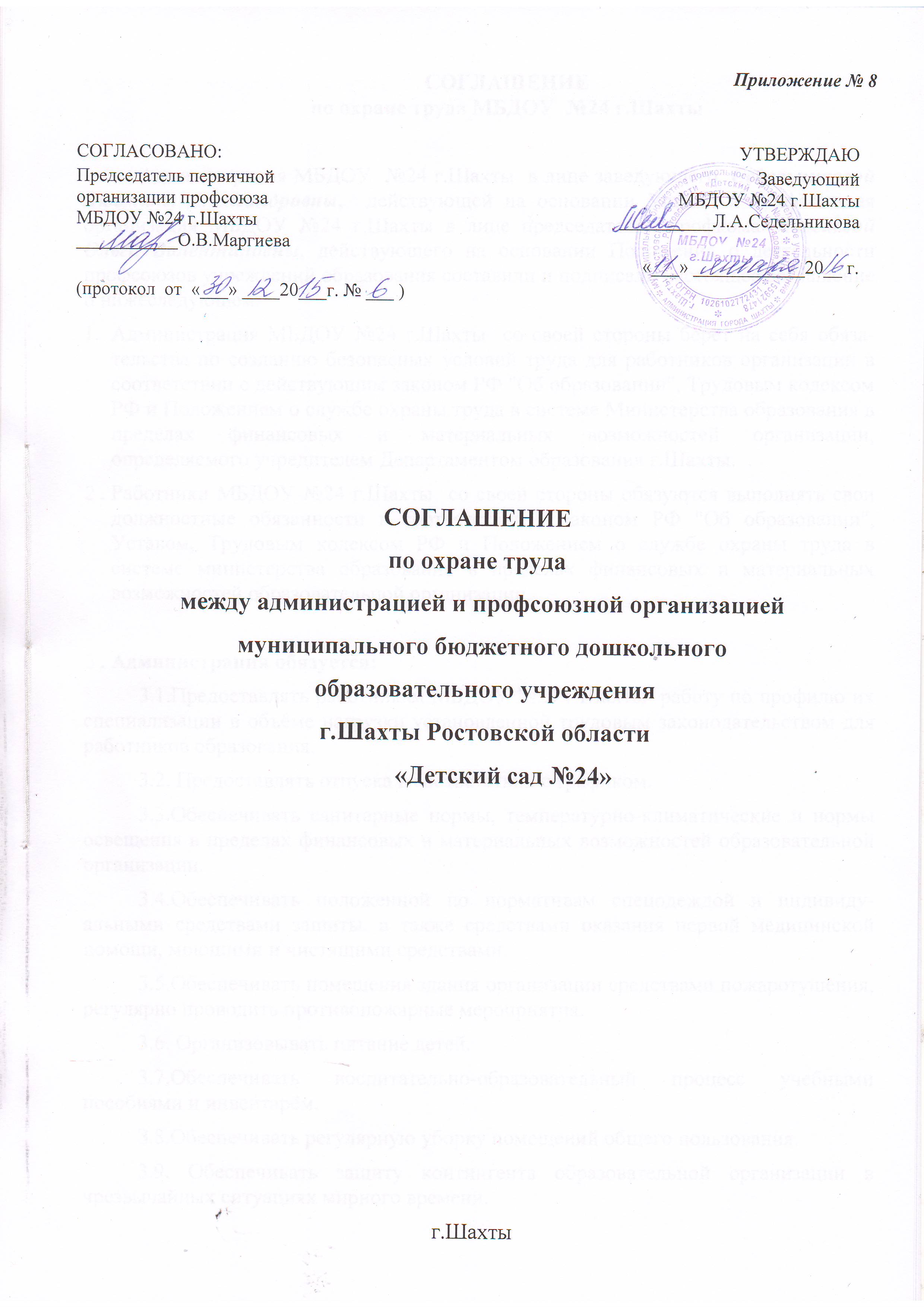 СОГЛАШЕНИЕ по охране труда МБДОУ  №24 г.Шахты       Администрация МБДОУ  №24 г.Шахты  в лице заведующего  Седельниковой Людмилы Александровны,  действующей на основании Устава, и профсоюзная организация МБДОУ №24 г.Шахты в лице председателя  профкома Маргиевой Ольги Валентиновны, действующего на основании Положения о деятельности профсоюзов учреждений образования составили и подписали настоящее соглашение о нижеследующем.Администрация МБДОУ №24 г.Шахты  со своей стороны берёт на себя обязательства по созданию безопасных условий труда для работников организации в соответствии с действующим законом РФ "Об образовании", Трудовым кодексом РФ и Положением о службе охраны труда в системе Министерства образования в пределах финансовых и материальных возможностей организации, определяемого учредителем Департаментом образования г.Шахты.Работники МБДОУ №24 г.Шахты  со своей стороны обязуются выполнять свои должностные обязанности в соответствии с законом РФ "Об образовании", Уставом, Трудовым кодексом РФ и Положением о службе охраны труда в системе министерства образования в пределах финансовых и материальных возможностей образовательной организации.Администрация обязуется:3.1.Предоставлять работникам МБДОУ №24 г.Шахты  работу по профилю их специализации в объёме нагрузки установленной трудовым законодательством для работников образования.3.2. Предоставлять отпуска в соответствии с графиком.3.3.Обеспечивать санитарные нормы, температурно-климатические и нормы освещения в пределах финансовых и материальных возможностей образовательной организации.3.4.Обеспечивать положенной по нормативам спецодеждой и индивидуальными средствами защиты, а также средствами оказания первой медицинской помощи, моющими и чистящими средствами.3.5.Обеспечивать помещения здания организации средствами пожаротушения, регулярно проводить противопожарные мероприятия.3.6. Организовывать питание детей.3.7.Обеспечивать воспитательно-образовательный процесс учебными пособиями и инвентарём.З.8.Обеспечивать регулярную уборку помещений общего пользования.3.9. Обеспечивать защиту контингента образовательной организации в чрезвычайных ситуациях мирного времени.3.10.Обеспечивать нормальные условия отдыха педагогических работников образовательной организации.4. Работники образовательной организации обязуются:4.1 .Соблюдать требования охраны труда и санитарной гигиены требовать их соблюдения от воспитанников.4.2.Выполнять свои должностные обязанности по охране труда, вести документацию по охране труда в соответствии с положением о службе охраны труда в системе Министерства образования.4.3.Обеспечивать соблюдение санитарных правил и организовывать в группах проветривание и влажную уборку.4.4.Обеспечивать контроль за поведением воспитанников на прогулочных площадках и в групповых помещения при проведении учебно-воспитательного процесса с целью предупреждения несчастных случаев и травматизма.4.5.Обеспечивать безопасность воспитанников при проведении различных мероприятий.4.6.Оказывать помощь администрации ври выполнения мероприятий по предупреждению и ликвидации чрезвычайных ситуаций.5. При невыполнении работниками МБДОУ №24 г.Шахты  своих обязательств, предусмотренных данным соглашением, администрация образовательной организации имеет право применить к работникам санкции, предусмотренные трудовым законодательством РФ.6. При невыполнении администрацией образовательной организации своих обязательств, предусмотренных данным соглашением, работники образовательной организации имеют право обжаловать бездействие администрации в Департаменте  образования г.ШахтыСОГЛАШЕНИЕ                                                                                                                                                                                                               по охране трудамежду администрацией и профсоюзной организациеймуниципального бюджетного дошкольного образовательного учреждения   г.Шахты Ростовской области «Детский сад №24»     Администрация и профсоюзный комитет МБДОУ №24 г.Шахты заключили настоящее соглашение о том, что в период с «____»_________20_____г. по «____»_________20_____г.. будут выполнены следующие виды мероприятий по охране труда работников МБДОУ:СОГЛАСОВАНО:Председатель первичной организации профсоюза  МБДОУ №24 г.Шахты___________О.В.Маргиева(протокол  от  «___» ____20___г. № ___ )УТВЕРЖДАЮ                            Заведующий МБДОУ №24 г.Шахты__________Л.А.Седельникова                          «___» ____________20__ г.№п/пМероприятие, предусмотренное соглашениемЕдиницаучетаКоличествоКоличествоСтоимость работ, руб.СрокивыполненияОтветственныйза выполнениеОжидаемая социальная эффективность,чел.1234456781.Организационные мероприятия1.Организационные мероприятия1.Организационные мероприятия1.Организационные мероприятия1.Организационные мероприятия1.Организационные мероприятия1.Организационные мероприятия1.Организационные мероприятия1.Организационные мероприятия1.1.Инструктаж сотрудников по охране трудачеловекчеловек38-При оформлении на работу и  два раза в год в последующемзаведующий, заместитель заве-дующего по воспи-тательной и методи-ческой работе,замес-титель заведующего по хозяйственной работе, председатель ПК381.2.Организация работы комиссии по охране трудачеловекчеловек3-в течение годазаведующий, заместитель заве-дующего по воспи-тательной и методи-ческой работе,замес-титель заведующего по хозяйственной работе, председатель ПК381.3.Организация и проведение административно – общест-венного контроля по охране трудамероприятиямероприятия--ежемесячнозаведующий, заместитель заве-дующего по воспи-тательной и методи-ческой работе,замес-титель заведующего по хозяйственной работе, председатель ПК381.4.1.Обучение электротехнического персоналачеловекчеловек1ежегоднозаведующий, заместитель заведующего по хозяйственной работе1.4.2.Обучение неэлектротехнического персоналачеловекчеловек38-заведующий, заместитель заведующего по хозяйственной работе382.Совершенствование правового и нормативного обеспечения охраны труда2.Совершенствование правового и нормативного обеспечения охраны труда2.Совершенствование правового и нормативного обеспечения охраны труда2.Совершенствование правового и нормативного обеспечения охраны труда2.Совершенствование правового и нормативного обеспечения охраны труда2.Совершенствование правового и нормативного обеспечения охраны труда2.Совершенствование правового и нормативного обеспечения охраны труда2.Совершенствование правового и нормативного обеспечения охраны труда2.Совершенствование правового и нормативного обеспечения охраны труда2.1.Обновление инструкций  по охране труда и технике безопасностишт.шт.--майзаведующий383. Техническое обеспечение охраны труда3. Техническое обеспечение охраны труда3. Техническое обеспечение охраны труда3. Техническое обеспечение охраны труда3. Техническое обеспечение охраны труда3. Техническое обеспечение охраны труда3. Техническое обеспечение охраны труда3. Техническое обеспечение охраны труда3. Техническое обеспечение охраны труда2.1.Проведение общего технического осмотра зданиямероприятиемероприятие2-март, сентябрьзаместитель заведующего по хозяйственной работе2822.2.Проверка сопротивления защитного заземлениямероприятиемероприятие2-ежегоднозаместитель заведующего по хозяйственной работе382.3.Регулярная проверка освещения и содержание в рабочем состоянии осветительной арматурымероприятиемероприятие--ежедневнозаместитель заведующего по хозяйственной работе2822.4.Своевременное обеспечение спецодеждой, орудиями труда, моющими средствами, средствами индивидуальной защитымероприятиемероприятие--1 раз в месяцзаместитель заведующего по хозяйственной работе382.5.Регулярное пополнение аптечек первой медицинской помощимероприятиемероприятиепо мере необходимостизаместитель заведующего по хозяйственной работе382.6.Проведение текущего ремонта зданий и помещенийед.ед.4август2822.7.Проведение работ по благоустройству территории МБДОУга.га.--в течение годазаведующий, заместитель заведующего по хозяйственной работе2822.8.Проверка готовности к новому учебному году:-пищеблока;- котельной;-медицинского кабинета;-музыкального зала;-групповых помещений;-входных коридоров.
помещенияпомещения17-августзаведующий, заместитель заведующего по хозяйственной работе2822.9Контроль за состоянием системы тепловодоснабжения.Своевременное устранение неисправностей. постояннозаместитель заведующего по хозяйственной работе282Контроль за состоянием работы по охране труда, соблюдением техники безопасности, ПБ на рабочем местеПостояннозаместитель заведующего по хозяйственной работе,  председатель ПК382.10.	Озеленение и благоустройство территории. Разбивка цветников.май-августзаместитель заведующего по хозяйственной работе,  председатель ПК282